FINAL REPORTDESIGNING A GUIDEBOOK OF LORONG BASAH NIGHT CULINARY IN PROMOTING PALEMBANG TOURISM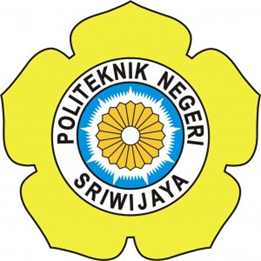 This report is written to fulfill requirement for subject of final report subject at State Polytechnic of SriwijayaBY:MELLA LORENSA0615 3090 0699ENGLISH DEPARTMENTSTATE POLYTECHNIC OF SRIWIJAY2018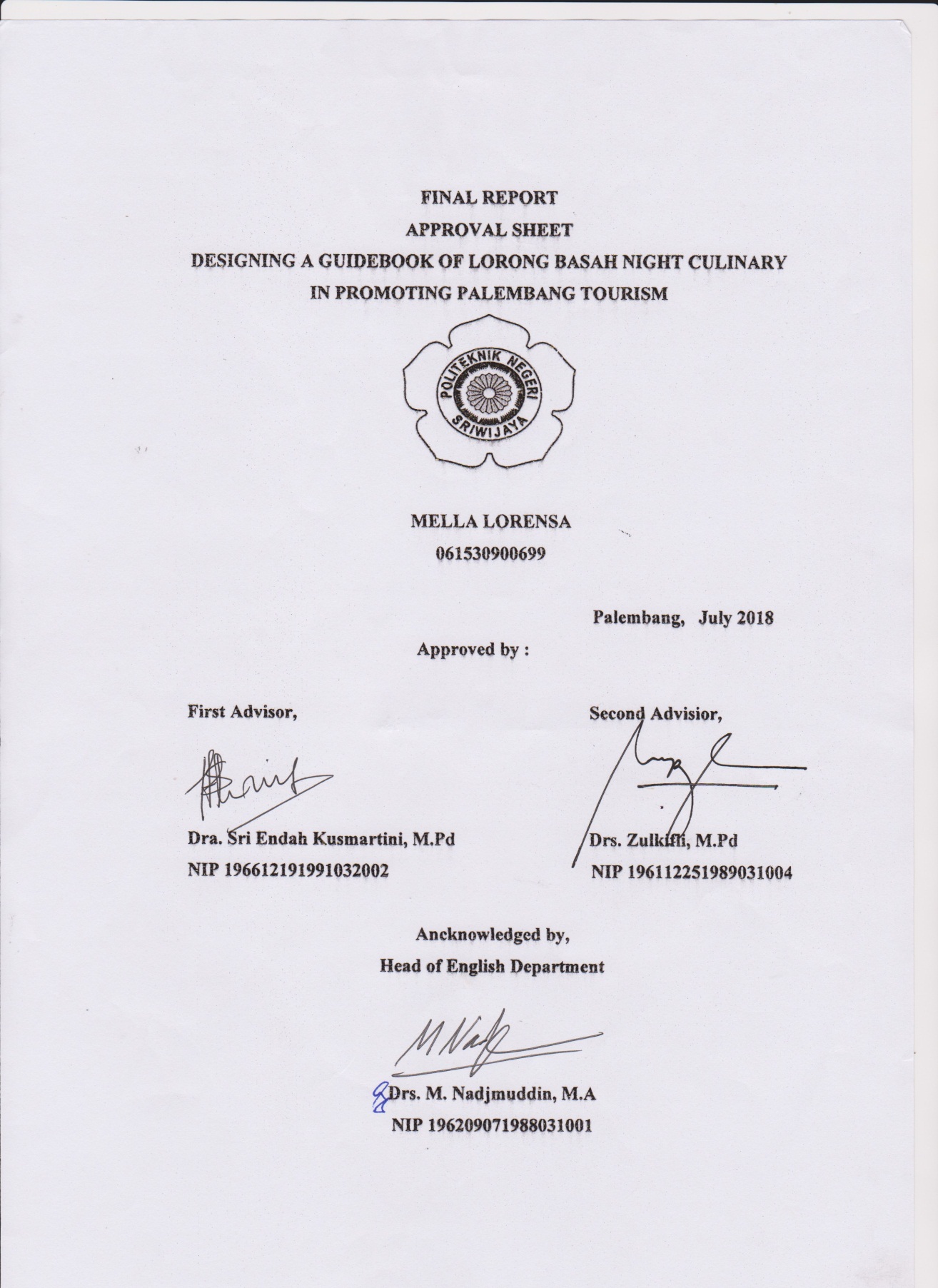 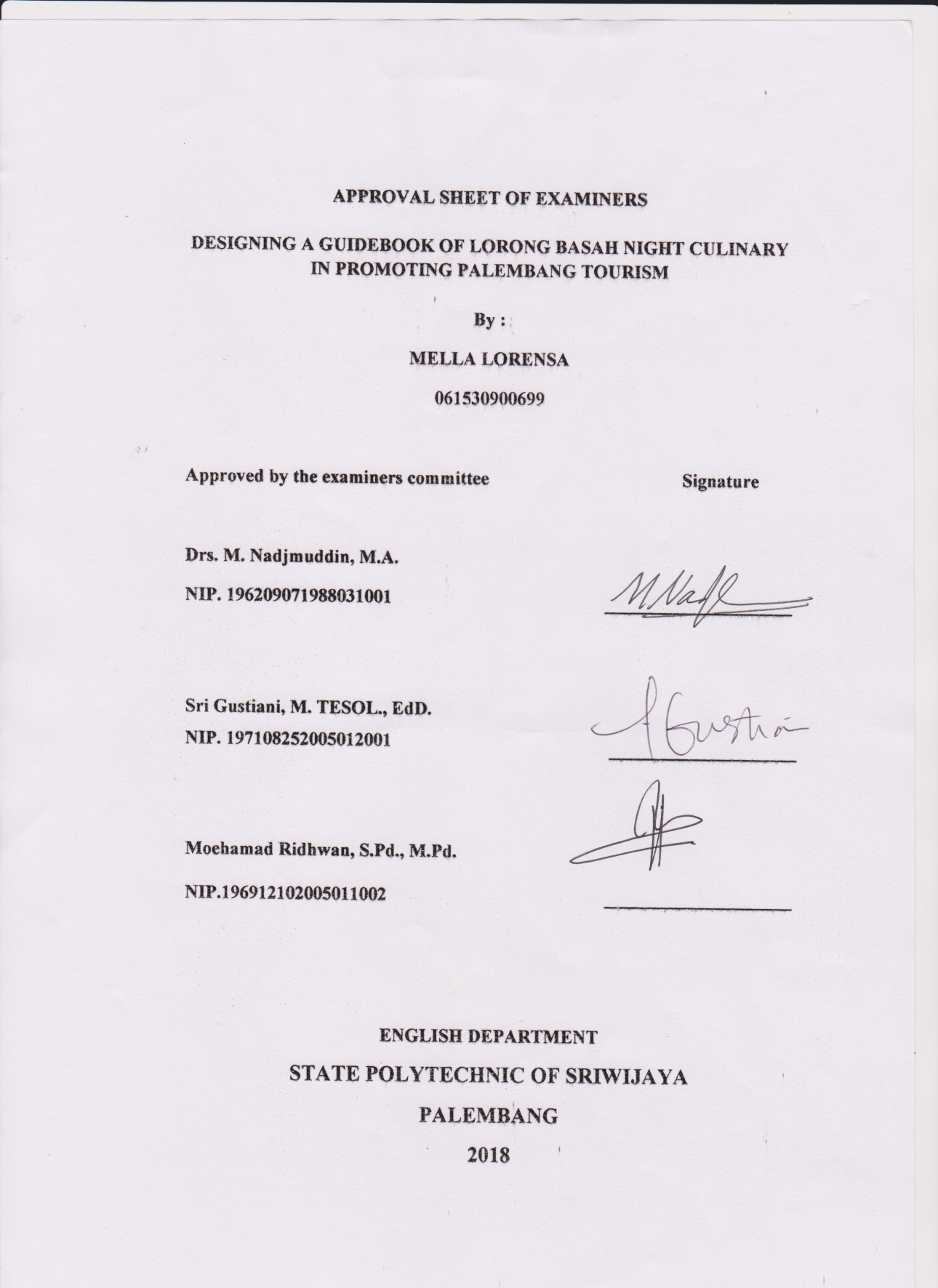 ABSTRACTDesigning a Guidebook of Lorong Basah Night Culinary in Promoting Palembang Tourism(Mella Lorensa, 2018: 121 Pages, 82 Figures, 4 Tables)	Lorong Basah Night Culinary is one of tourism destinations especially culinary tourism in Palembang. In fact, the information about Lorong Basah Night Culinary is still very limited. Therefore, it needs a media that provides lot of information about Lorong Basah Night Culinary to promote it. The media is a guidebook. The purpose of the research is to design guidebook of Lorong Basah Night Culinary in promoting tourism destination. The writer used research and development method modified by Sukmadinata, the writer collected the data by doing observation and interview. In limited field testing, the result showed that the guidebook should be revised. The experts give the comments and suggestions that there were some design and the content of guidebook should be revised. The experts give the comments some mistakes in the language used so that it must be fixed. In wider field testing, the guidebook was still getting a little comments and suggestions after that it can be accepted. The final product must be conducted based on the limited and wider field testing comments. The writer suggested the reader that the guidebook can as one of references to search the information about Lorong Basah Night Culinary. The writer also suggested to the government that as references for media promotion about tourism destination in Palembang.Keyword: Design, Guidebook, Palembang Tourism, Lorong Basah Night Culinary ABSTRACTMendesign Sebuah Buku Panduan di Lorong Basah Night Culinary dalam Mempromosikan Destinasi Pariwisata Palembang(Mella Lorensa, 2018: 121 Halaman, 82 Gambar, 4 Tabel)	Lorong Basah Night Culinary adalah salah satu tujuan wisata khususnya wisata kuliner di Palembang. Faktanya, informasi tentang Lorong Basah Night Culinary masih sangat terbatas. Oleh karena itu, dibutuhkan media yang menyediakan banyak informasi tentang Lorong Basah Night Culinary untuk mempromosikan itu. Media tersebut adalah buku panduan. Tujuan dari penelitian ini adalah untuk mendesign buku panduan Lorong Basah Night Culinary dalam mempromosikan destinasi pariwisata Palembang. Penulis menggunakan metode penelitian dan pengembangan yang dimodifikasi oleh Sukmadinata, Penulis mengumpulkan data dengan melakukan observasi dan wawancara. Dalam pengujian lapangan terbatas, hasilnya menunjukkan bahwa buku panduan harus direvisi. Para ahli memberikan komentar dan saran bahwa ada beberapa desain dan isi buku panduan harus direvisi. Para ahli memberikan komentar bahwa ada beberapa kesalahan dalam bahasa yang digunakan sehingga harus diperbaiki. Dalam pengujian lapangan yang lebih luas, buku panduan masih mendapatkan sedikit komentar dan saran setelah itu dapat diterima. Produk akhir harus dilakukan berdasarkan komentar pengujian lapangan yang terbatas dan lebih luas. Penulis menyarankan kepada pembaca bahwa buku panduan dapat menjadi salah satu referensi untuk mencari informasi tentang Lorong Basah Night Culinary. Penulis juga menyarankan kepada pemerintah bahwa sebagai referensi untuk media promosi tentang destinasi pariwisata di Palembang.Kata Kunci : Design, Buku Panduan, Destinasi Pariwisata Palembang, Lorong Basah Night Culinary PREFACE	First of all the writer would like to thank to Allah SWT and Prophet of Muhammad SAW for the mercy that has been given to the writer so that the writer could finish the final report. Eventually, this report is written to fulfill the requirement of final report at State Polytechnic of Sriwijaya Palembang entitled “Designing Guidebook of Lorong Basah Night Culinary in Promoting Palembang Tourism”.	The writer would also like to thank all people who had helped finishing this report because without their helps, motivation, and advices, this report would not be finished. Therefore, any suggestions and critics always welcome. The writer also expects that this report along with the product could give advantages for the readers.Palembang, 13 July 2018The WriterACKNOWLEDGMENT	First of all, the writer would like to express the gratitude to Allah SWT and the prophet of Muhammad SAW. In this moment, the writer would like to say thanks to everyone who has given many contributions in this final report:My family, My mother, father, sister and brother. Thank you for always support and pray for me.Mr. Nadjmuddin as the Head of English Department.Mrs. Sri EndahKusmartini as the first advisor and Mr. Zulkifli as the second advisor. I would like to say thank you for both of you for your time, suggestions, advices, critics, correction, new knowledge, supports, and guiding patiently during the consultation.Deby, Habibah, KakCia and Dimas. Thank you for always helping me.The experts, thank you for all the comments and suggestions that you give to me in order to finish my final report.All my beloved friends in BB Class 2015-2018. Thank you for all the moments that we spend together in these past three years and thank you for each of you supports.							Palembang, 13 July 2018The WriterI just say Thank youMOTTO“Without being grateful,you will never know the meaning of life”- MellaLorensa-TABLE OF CONTENTSTITLE SHEETAPPROVAL SHEET APPROVAL SHEET OF EXAMINERSABSTRACT	iPREFACE	iiACKNOWLEDGEMENT.	iiiMOTTO.	ivTABLE OF CONTENT	vLIST OF FIGURES	viiiLIST OF TABLES	xiiCHAPTER I INTRODUCTION               1.1 Background	1               1.2 Problem Formulation	3               1.3 Research Purposes	3               1.4 Research Benefits	3CHAPTER II LITERATURE REVIEW               2.1 Tourism                      2.1.1 Definition Tourism	5                     2.1.2 Type of tourism	5               2.2 Culinary Tourism	6               2.3 LorongBasah Night Culinary	7               2.4 Promotion                     2.4.1 Definition Promotion	8                     2.4.2 The Type of Promotion Media	8               2.5 Guidebook	9               2.6 Tips for Writing A Guide Book	10               2.7 Design                     2.7.1 Definition of Design	11                     2.7.2 The Element of Design	12                     2.7.3 The Principle of Design	13CHAPTER III RESEARCH METHODOLOGY               3.1 Qualitative of Research	18               3.2 Method of Research	18               3.3 Places of Research	21               3.4 Participant of Research	22               3.5 Technique of Collecting The Data                    3.4.1 Literature Study	23                    3.4.2 Field Survey	23               3.6 Technique of Analyzing The Data                    3.5.1 Literature Study	24                    3.5.2 Field Survey	24CHAPTER IV FINDINGS AND DISCUSSIONS              4.1 Findings	26              4.2 Discussions	74CHAPTER V CONCLUSION              5.1 Conclusion	78              5.2 Suggestion	78 REFERENCES	80APPENDINCESAppendix 1 : Recommendation Sheet 	87Appendix 2 : Letter of Implementation of the Final Report Revision 	88Appendix 3 : Letter of Final Report Guidance Agreement	92Appendix 4 : Final Report Guidance Sheet	94Appendix 5 : List of Tenants	98Appendix 6 : Interview Questions	104Appendix7  : Letter of Statement	105Appendix 8 : Interview Journal	114LIST OF FIGURESFigure 2.1 Line of Design Principles	14Figure 2.2 Colour of Design Principles	14Figure 2.3 Negative Space of Design Principles	15Figure 2.4 Texture of Design Principles	15Figure 2.5 Contrast of Design Principles	16Figure 2.6 Framing of Design Principles	16Figure 2.7 Typography of Design Principles	17Figure 3.1 The Steps of R&D Modified by Sukmadinata	19Figure 4.1 Step 1 of Cover Design	27Figure 4.2 Step 2 of Cover Design	27Figure 4.3 Step 3 of Cover Design	28Figure 4.4 Step 4 of Cover Design	28Figure 4.5 Step 5 of Cover Design	29Figure 4.6 Step 6 of Cover Design	29Figure 4.7 Step 7 of Cover Design	30Figure 4.8 Step 8 of Cover Design	30Figure 4.9 Step 9 of Cover Design	31Figure 4.10 Step 10 of Cover Design	31Figure 4.11 Step 1 of Content Design	32Figure 4.12 Step 2 of Content Design	32Figure 4.13 Step 3 of Content Design	32Figure 4.14 Table of Content	33Figure 4.15 Palembang and Lorong Basah Night Culinary	33Figure 4.16 Maps of Lorong Basah Night Culinary	..34Figure 4.17 The Background of The Content	34Figure 4.18 Mommy Corner	35Figure 4.19 Waroeng Gokar	35Figure 4.20 Kedai Oncak	36Figure 4.21 Nasi Bakar Bu’Lies	36Figure 4.22 Julie Ammar	37Figure 4.23 Warung Cilamaya	37Figure 4.24 Pangsit Mayo	38Figure 4.25 Tea Tea Thai	38Figure 4.26 Siomay Nyonya Lani	39Figure 4.27 Te Teh	39Figure 4.28 Sate Taichan Pf	40Figure 4.29 Bakso	40Figure 4.30 Pokat Kocok	41Figure 4.31 Pempek Panggang	41Figure 4.32 Ice Milo Kepal Bunda Joice	42Figure 4.33 Pisang Rindu	42Figure 4.34 Aneka pempek Udang Sungsang	43Figure 4.35 Pempek Crispy Ummi	43Figure 4.36 Martabak Iki	44Figure 4.37 Kerak Telor Khas Betawi	44Figure 4.38 Cillor Jolly 	45Figure 4.39 Vip Place 	45Figure 4.40 List of Hotel	46Figure 4.41 The Background of Palembang                                                                    and Lorong Basah Night Culinary (Before the revision)	47Figure 4.42 The Background of Palembang                                                                           and Lorong Basah Night Culinary (After the revision)	47Figure 4.43 The Text and Font of Nasi Bakar Bu’Lies                                             (Before the revision)	48Figure 4.44 The Text and Font of Nasi Bakar Bu’ Lies                                                (After the revision)	48Figure 4.45 The Map Page of Lorong Basah Night Culinary                                   (Before the revision) 	51Figure 4.46 The Maps Page of Lorong Basah Night Culinary                                     (After the revision)	51Figure 4.47 The Profile	52Figure 4.48 The Cover of Guidebook (Before the revision)	52Figure 4.49 (The cover of Guidebook (After the revision)	53Figure 4.50 The Location of Tenant ( Before the revision)	62Figure 4.51 The Location of Tenant ( After the revision)	62Figure 4.52 The Maps of Lorong Basah Night Culinary                                             (Before the revision)	63Figure 4.53 The Maps of Lorong Basah Night Culinary                                            (After the revision)	63Figure 4.54 The Front and Back Cover (After the Revision)	64Figure 4.55 TheProfile	64Figure 4.56 The Table of Content (After the revision)	65Figure 4.57 Page 1 and 2	65Figure 4.58 Page 3 and 4	65Figure4.59 Page 5 and 6	66Figure 4.60 Page 7 and 8	66Figure 4.61 Page 9 and 10	66Figure 4.62 Page 11 and 12	67Figure 4.63 Page 13 and 14	67Figure 4.64 Page 15 and 16	67Figure 4.65 Page 17 and 18	68Figure 4.66 Page 19 and 20	68Figure 4.67 Page 21 and 22	68Figure 4.68 Page 23 and 24	69Figure 4.69 Page 25 and 26	69Figure 4.70 Page 27 and 28	69Figure 4.71 Page 29 and 30	70Figure 4.72 Page 31 and 32	70Figure 4.73 Page 33 and 34	70Figure 4.74 Page 35 and 36	71Figure 4.75 Page 37 and 38	71Figure 4.76 Page 39 and 40	71Figure 4.77 Page 41 and 42	72Figure 4.78 Page 43 and 44	72Figure 4.79 Page 45 and 46	72Figure 4.80 Page 47 and 48	73Figure 4.81 Page 49 and 50	73Figure 4.82 Page 51 and 52	73LIST OF TABLESTable 4.1 The list of Waroeng Gokar Content	49Table 4.2 The list of Julie Ammar Content	50Table 4.3 Revision in term of language aspect	53Table 4.4 The information of Pokat Kocok (before and after the revision)	60